ПРАВИТЕЛЬСТВО РЕСПУБЛИКИ БУРЯТИЯПОСТАНОВЛЕНИЕот 18 января 2024 г. N 27г. Улан-УдэОБ УТВЕРЖДЕНИИ ПОРЯДКА ФОРМИРОВАНИЯ ГОСУДАРСТВЕННЫХСОЦИАЛЬНЫХ ЗАКАЗОВ НА ОКАЗАНИЕ ГОСУДАРСТВЕННЫХ УСЛУГВ СОЦИАЛЬНОЙ СФЕРЕ ПО НАПРАВЛЕНИЮ ДЕЯТЕЛЬНОСТИ "РЕАЛИЗАЦИЯДОПОЛНИТЕЛЬНЫХ ОБРАЗОВАТЕЛЬНЫХ ПРОГРАММ (ЗА ИСКЛЮЧЕНИЕМДОПОЛНИТЕЛЬНЫХ ПРЕДПРОФЕССИОНАЛЬНЫХ ПРОГРАММ В ОБЛАСТИИСКУССТВ)", ОТНЕСЕННЫХ К ПОЛНОМОЧИЯМ ИСПОЛНИТЕЛЬНЫХ ОРГАНОВГОСУДАРСТВЕННОЙ ВЛАСТИ РЕСПУБЛИКИ БУРЯТИЯ, О ФОРМЕ И СРОКАХФОРМИРОВАНИЯ ОТЧЕТА ОБ ИХ ИСПОЛНЕНИИВ соответствии с частью 3 статьи 6, частью 5 статьи 7 Федерального закона от 13.07.2020 N 189-ФЗ "О государственном (муниципальном) социальном заказе на оказание государственных (муниципальных) услуг в социальной сфере" Правительство Республики Бурятия постановляет:1. Утвердить:Порядок формирования государственных социальных заказов на оказание государственных услуг в социальной сфере по направлению деятельности "Реализация дополнительных образовательных программ (за исключением дополнительных предпрофессиональных программ в области искусств)", отнесенных к полномочиям исполнительных органов государственной власти Республики Бурятия, согласно приложению N 1 к настоящему постановлению (далее - Порядок);форму отчета об исполнении государственного социального заказа на оказание государственных услуг в социальной сфере по направлению деятельности "Реализация дополнительных образовательных программ" (за исключением дополнительных предпрофессиональных программ в области искусств)" согласно приложению N 2 к настоящему постановлению (далее - Форма).2. Рекомендовать органам местного самоуправления в Республике Бурятия при формировании муниципальных услуг в социальной сфере по направлению деятельности "Реализация дополнительных образовательных программ (за исключением дополнительных предпрофессиональных программ в области искусств)" руководствоваться Порядком и Формой, утвержденными настоящим постановлением.3. Контроль за исполнением настоящего постановления возложить на заместителя Председателя Правительства Республики Бурятия - министра здравоохранения Республики Бурятия Лудупову Е.Ю.4. Настоящее постановление вступает в силу со дня его официального опубликования и действует до 1 января 2025 года.Исполняющий обязанностиПредседателя ПравительстваРеспублики БурятияА.ГУЛГЕНОВПриложение N 1к постановлению ПравительстваРеспублики Бурятияот 18.01.2024 N 27ПОРЯДОКФОРМИРОВАНИЯ ГОСУДАРСТВЕННЫХ СОЦИАЛЬНЫХ ЗАКАЗОВ НА ОКАЗАНИЕГОСУДАРСТВЕННЫХ УСЛУГ В СОЦИАЛЬНОЙ СФЕРЕ ПО НАПРАВЛЕНИЮДЕЯТЕЛЬНОСТИ "РЕАЛИЗАЦИЯ ДОПОЛНИТЕЛЬНЫХ ОБРАЗОВАТЕЛЬНЫХПРОГРАММ (ЗА ИСКЛЮЧЕНИЕМ ДОПОЛНИТЕЛЬНЫХ ПРЕДПРОФЕССИОНАЛЬНЫХПРОГРАММ В ОБЛАСТИ ИСКУССТВ)", ОТНЕСЕННЫХ К ПОЛНОМОЧИЯМИСПОЛНИТЕЛЬНЫХ ОРГАНОВ ГОСУДАРСТВЕННОЙ ВЛАСТИ РЕСПУБЛИКИБУРЯТИЯ1. Настоящий Порядок определяет:1) порядок формирования государственных социальных заказов на оказание государственных услуг в социальной сфере по направлению деятельности "Реализация дополнительных образовательных программ (за исключением дополнительных предпрофессиональных программ в области искусств)" (далее - государственные социальные заказы Республики Бурятия), отнесенных к полномочиям исполнительных органов государственной власти Республики Бурятия;2) форму и структуру государственного социального заказа Республики Бурятия;3) правила выбора способа (способов) определения исполнителя государственных услуг в социальной сфере (далее - исполнитель услуг) из числа способов, установленных частью 3 статьи 7 Федерального закона от 13.07.2020 N 189-ФЗ "О государственном (муниципальном) социальном заказе на оказание государственных (муниципальных) услуг в социальной сфере" (далее - Федеральный закон N 189-ФЗ), в том числе определения объема оказания государственных услуг в социальной сфере на основании государственного задания на оказание государственных услуг (выполнение работ), включаемого в государственный социальный заказ;4) правила внесения изменений в государственные социальные заказы Республики Бурятия;5) порядок формирования и представления отчета об исполнении государственного социального заказа Республики Бурятия;6) правила осуществления уполномоченным органом контроля за оказанием государственных услуг в социальной сфере.Под уполномоченным органом в целях настоящего Порядка понимается Министерство образования и науки Республики Бурятия (далее - уполномоченный орган), утверждающее государственный социальный заказ и обеспечивающее предоставление государственных услуг потребителям государственных услуг в социальной сфере (далее - потребители услуг) в соответствии с показателями, характеризующими качество оказания государственных услуг в социальной сфере и (или) объем оказания таких услуг и установленными государственным социальным заказом.Иные понятия, применяемые в настоящем Порядке, используются в значениях, указанных в Федеральном законе N 189-ФЗ.2. Государственный социальный заказ Республики Бурятия формируется и утверждается уполномоченным органом в соответствии с настоящим Порядком по направлению деятельности "Реализация дополнительных образовательных программ (за исключением дополнительных предпрофессиональных программ в области искусств)" (в части реализации дополнительных общеразвивающих программ для детей) в соответствии с частью 2.2 статьи 28 Федерального закона N 189-ФЗ.3. Государственный социальный заказ Республики Бурятия формируется в форме электронного документа в государственной интегрированной информационной системе управления общественными финансами "Электронный бюджет", в том числе посредством информационного взаимодействия с иными информационными системами органов, указанных в пункте 2 настоящего Порядка.4. Информация об объеме оказания государственных услуг в социальной сфере включается в государственный социальный заказ на основании данных об объеме оказываемых государственных услуг в социальной сфере, включенных в обоснования бюджетных ассигнований, формируемые главными распорядителями средств бюджета Республики Бурятия, в соответствии с порядком планирования бюджетных ассигнований бюджета Республики Бурятия, определенным Министерством финансов Республики Бурятия в соответствии с бюджетным законодательством Российской Федерации.5. Государственный социальный заказ Республики Бурятия может быть сформирован в отношении укрупненной государственной услуги в социальной сфере (далее - укрупненная государственная услуга), под которой для целей настоящего Порядка понимается несколько государственных услуг в социальной сфере, соответствующих одному и тому же виду кода Общероссийского классификатора продукции по видам экономической деятельности и объединенных по решению уполномоченного органа в соответствии с содержанием государственной услуги в социальной сфере и (или) условиями (формами) оказания государственной услуги в социальной сфере, в случае принятия уполномоченным органом решения о формировании государственного социального заказа Республики Бурятия в отношении укрупненных государственных услуг.6. Государственный социальный заказ Республики Бурятия формируется по форме согласно приложению к настоящему Порядку (далее - Форма социального заказа) в процессе формирования республиканского бюджета на очередной финансовый год и на плановый период на срок, соответствующий установленному в соответствии с законодательством Российской Федерации сроку (предельному сроку) оказания государственной услуги в социальной сфере, в соответствии со следующей структурой:1) общие сведения о государственном социальном заказе Республики Бурятия в очередном финансовом году и плановом периоде, а также за пределами планового периода, приведенные в разделе I Формы государственного социального заказа, содержащем следующие подразделы:Общие сведения о государственном социальном заказе Республики Бурятия на очередной финансовый год, приведенные в подразделе 1 раздела I Формы социального заказа.Общие сведения о государственном социальном заказе Республики Бурятия на первый год планового периода, приведенные в подразделе 2 раздела I Формы социального заказа.Общие сведения о государственном социальном заказе Республики Бурятия на второй год планового периода, приведенные в подразделе 3 раздела I Формы социального заказа.Общие сведения о государственном социальном заказе Республики Бурятия на срок оказания государственных услуг в социальной сфере за пределами планового периода, приведенные в подразделе 4 раздела I Формы социального заказа;2) сведения об объеме оказания государственной услуги в социальной сфере (укрупненной государственной услуги) в очередном финансовом году и плановом периоде, а также за пределами планового периода, приведенные в разделе II Формы социального заказа, который содержит следующие подразделы:Сведения об объеме оказания государственной услуги в социальной сфере (государственных услуг в социальной сфере, составляющих укрупненную государственную услугу) на очередной финансовый год, приведенные в подразделе 1 раздела II Формы социального заказа.Сведения об объеме оказания государственной услуги в социальной сфере (государственных услуг в социальной сфере, составляющих укрупненную государственную услугу) на первый год планового периода, приведенные в подразделе 2 раздела II Формы социального заказа.Сведения об объеме оказания государственной услуги в социальной сфере (государственных услуг в социальной сфере, составляющих укрупненную государственную услугу) на второй год планового периода, приведенные в подразделе 3 раздела II Формы социального заказа.Сведения об объеме оказания государственной услуги в социальной сфере (государственных услуг в социальной сфере, составляющих укрупненную государственную услугу) на срок оказания государственной услуги в социальной сфере за пределами планового периода, приведенные в подразделе 4 раздела II Формы социального заказа;3) сведения о показателях, характеризующих качество оказания государственной услуги в социальной сфере (государственных услуг в социальной сфере, составляющих укрупненную государственную услугу), в очередном финансовом году и плановом периоде, а также за пределами планового периода, приведенные в разделе III Формы социального заказа.7. Разделы I и II Формы социального заказа формируются с учетом срока (предельного срока) оказания государственной услуги в социальной сфере (государственных услуг в социальной сфере, составляющих укрупненную государственную услугу), установленного в соответствии с законодательством Российской Федерации.8. Государственный социальный заказ Республики Бурятия утверждается уполномоченным органом не позднее 15 рабочих дней со дня принятия закона Республики Бурятия о республиканском бюджете на очередной финансовый год и на плановый период путем его подписания усиленной квалифицированной электронной подписью лица, имеющего право действовать от имени уполномоченного органа.9. Показатели, характеризующие объем оказания государственной услуги в социальной сфере, определяются уполномоченным органом на основании:1) прогнозируемой динамики количества потребителей услуг;2) уровня удовлетворенности существующим объемом оказания государственных услуг в социальной сфере;3) отчета об исполнении государственного социального заказа Республики Бурятия, формируемого уполномоченным органом в соответствии с приложением N 2 к постановлению Правительства Республики Бурятия "Об утверждении Порядка формирования государственных социальных заказов на оказание государственных услуг в социальной сфере по направлению деятельности "Реализация дополнительных образовательных программ (за исключением дополнительных предпрофессиональных программ в области искусств)", отнесенных к полномочиям исполнительных органов государственной власти Республики Бурятия, о форме и сроках формирования отчета об их исполнении" (часть 5 статьи 7 Федерального закона N 189-ФЗ), в отчетном финансовом году.10. Внесение изменений в утвержденный государственный социальный заказ Республики Бурятия осуществляется в случаях:1) изменения значений показателей, характеризующих объем оказания государственной услуги в социальной сфере;2) изменения способа исполнения государственного социального заказа Республики Бурятия и перераспределения объема оказания государственной услуги в социальной сфере по результатам отбора исполнителей услуг в соответствии со статьей 9 Федерального закона N 189-ФЗ;3) изменения сведений, включенных в Форму социального заказа.11. Уполномоченным органом осуществляется выбор способа определения исполнителей услуг из числа способов, установленных частью 3 статьи 7 Федерального закона N 189-ФЗ, если такой способ не определен федеральными законами, решениями Президента Российской Федерации, Правительства Российской Федерации, нормативными правовыми актами Республики Бурятия, исходя из оценки значений следующих показателей, проводимой в установленном им порядке (с учетом критериев оценки, содержащихся в указанном порядке):1) доступность государственных услуг в социальной сфере, оказываемых государственными учреждениями Республики Бурятия (далее - государственные учреждения) для потребителей услуг;2) количество юридических лиц, не являющихся государственными учреждениями, индивидуальных предпринимателей, оказывающих услуги, соответствующие тем же видам деятельности в соответствии со сведениями о кодах по Общероссийскому классификатору видов экономической деятельности, содержащимися соответственно в едином государственном реестре юридических лиц, едином государственном реестре индивидуальных предпринимателей, что и планируемая к оказанию государственная услуга в социальной сфере.12. По результатам оценки уполномоченным органом значений показателей, указанных в пункте 11 настоящего Порядка:1) значение показателя, указанного в подпункте 1 пункта 11 настоящего Порядка, относится к категории "низкая" либо к категории "высокая";2) значение показателя, указанного в подпункте 2 пункта 11 настоящего Порядка, относится к категории "значительное" либо к категории "незначительное".Показатели, предусмотренные настоящим пунктом, подлежат общественному обсуждению на заседаниях общественного совета, созданного при уполномоченном органе в соответствии нормативными правовыми актами Республики Бурятия (далее - общественный совет).13. В случае если значение показателя, указанного в подпункте 1 пункта 12 настоящего Порядка, относится к категории "низкая", а значение показателя, указанного в подпункте 2 пункта 12 настоящего Порядка, относится к категории "незначительное", уполномоченный орган принимает решение о формировании государственного задания в целях исполнения государственного социального заказа Республики Бурятия.В случае если на протяжении 2 лет подряд, предшествующих дате формирования государственного социального заказа Республики Бурятия, значение показателя, указанного в подпункте 1 пункта 12 настоящего Порядка, относится к категории "низкая", а значение показателя, указанного в подпункте 2 пункта 12 настоящего Порядка, относится к категории "незначительное", уполномоченный орган выносит на заседание общественного совета вопрос об одобрении продолжения формирования государственного задания в целях исполнения государственного социального заказа Республики Бурятия.В случае если значение показателя, указанного в подпункте 2 пункта 12 настоящего Порядка, относится к категории "значительное", уполномоченный орган принимает решение об осуществлении отбора исполнителей услуг в целях исполнения социального заказа Республики Бурятия вне зависимости от значения показателя, указанного в подпункте 1 пункта 12 настоящего Порядка.В случае если значение показателя, указанного в подпункте 1 пункта 12 настоящего Порядка, относится к категории "высокая", а значение показателя, указанного в подпункте 2 пункта 12 настоящего Порядка, относится к категории "незначительное" и в отношении государственных услуг в социальной сфере в соответствии с законодательством Российской Федерации проводится независимая оценка качества условий оказания государственных услуг в социальной сфере организациями в установленных сферах, уполномоченный орган принимает одно из следующих решений о способе исполнения государственного социального заказа Республики Бурятия на основании определенных по результатам такой оценки за последние 3 года показателей удовлетворенности условиями оказания государственных услуг в социальной сфере:1) если указанные показатели составляют от 0 процентов до 51 процента (включительно) - решение о проведении отбора исполнителей услуг либо об обеспечении его осуществления в целях исполнения государственного социального заказа Республики Бурятия;2) если указанные показатели составляют от 52 процентов до 100 процентов - решение о формировании государственного задания в целях исполнения государственного социального заказа Республики Бурятия.В случае если значение показателя, указанного в подпункте 1 пункта 12 настоящего Порядка, относится к категории "высокая", а значение показателя, указанного в подпункте 2 пункта 12 настоящего Порядка, относится к категории "незначительное" и в отношении государственных услуг в социальной сфере в соответствии с законодательством Российской Федерации независимая оценка качества условий оказания государственных услуг в социальной сфере не проводится, уполномоченный орган принимает решение о формировании государственного задания в целях исполнения социального заказа Республики Бурятия.В случае если на протяжении 2 лет подряд, предшествующих дате формирования государственного социального заказа Республики Бурятия, с учетом решения, принятого уполномоченным органом в соответствии с абзацем седьмым настоящего пункта, значение показателя, указанного в подпункте 1 пункта 12 настоящего Порядка, относится к категории "высокая", а значение показателя, указанного в подпункте 2 пункта 12 настоящего Порядка, относится к категории "незначительное", уполномоченный орган рассматривает на заседании общественного совета вопрос о необходимости (об отсутствии необходимости) изменения способа определения исполнителей услуг в целях исполнения государственного социального заказа Республики Бурятия.14. Информация об утвержденных государственных социальных заказах Республики Бурятия, изменениях в них размещается на едином портале бюджетной системы Российской Федерации в информационно-телекоммуникационной сети "Интернет" (далее - единый портал) в порядке, установленном Министерством финансов Российской Федерации.15. Уполномоченный орган в соответствии с формой отчета об исполнении государственного социального заказа Республики Бурятия формирует отчет об исполнении государственного социального заказа Республики Бурятия по итогам исполнения государственного социального заказа Республики Бурятия за 9 месяцев текущего финансового года, а также отчет об исполнении государственного социального заказа Республики Бурятия в отчетном финансовом году в течение 14 календарных дней со дня представления исполнителями услуг отчетов об исполнении соглашений, предусмотренных частью 6 статьи 9 Федерального закона N 189-ФЗ (далее - соглашение), и сведений о достижении показателей, характеризующих качество и (или) объем оказания государственной услуги в социальной сфере, включенных в отчеты о выполнении государственного задания государственных учреждений, функции и полномочия учредителя которых осуществляет уполномоченный орган.16. Отчет об исполнении государственного социального заказа Республики Бурятия в отчетном финансовом году формируется не позднее 1 апреля финансового года, следующего за отчетным годом, и подлежит размещению на едином портале не позднее 10 рабочих дней со дня формирования такого отчета в порядке, установленном Министерством финансов Российской Федерации.17. Контроль за оказанием государственных услуг в социальной сфере осуществляет уполномоченный орган посредством проведения плановых и внеплановых проверок (далее - проверки).В случае если утвержденным социальным заказом Республики Бурятия установлен объем оказания государственных услуг в социальной сфере на основании государственного задания, правила осуществления контроля за оказанием государственных услуг в социальной сфере государственными учреждениями, оказывающими услуги в социальной сфере в соответствии с государственным социальным заказом Республики Бурятия, определяются Порядком формирования государственного задания на оказание государственных услуг (выполнение работ) в отношении государственных учреждений Республики Бурятия и финансового обеспечения выполнения государственного задания, утвержденным постановлением Правительства Республики Бурятия от 09.03.2016 N 82.18. Предметом контроля за оказанием государственных услуг в социальной сфере исполнителями услуг, не являющимися государственными учреждениями, является достижение показателей, характеризующих качество и (или) объем оказания государственной услуги в социальной сфере, включенной в социальный заказ Республики Бурятия, а также соблюдение положений нормативного правового акта, устанавливающего стандарт (порядок) оказания государственной услуги в социальной сфере, а при отсутствии такого нормативного правового акта - требований к условиям и порядку оказания государственной услуги в социальной сфере, установленных уполномоченным органом.19. Целью осуществления контроля за оказанием государственных услуг в социальной сфере исполнителями услуг, не являющимися государственными учреждениями, является обеспечение достижения исполнителями услуг показателей, характеризующих качество и (или) объем оказания государственной услуги в социальной сфере, определенных соглашением, а также соблюдения исполнителем услуг положений нормативного правового акта, устанавливающего стандарт (порядок) оказания государственной услуги в социальной сфере, а при отсутствии такого нормативного правового акта - требований к условиям и порядку оказания государственной услуги в социальной сфере, установленных уполномоченным органом.20. Уполномоченным органом проводятся плановые проверки в соответствии с утвержденным им планом проведения плановых проверок на соответствующий финансовый год, но не чаще одного раза в 2 года в отношении одного исполнителя услуг, а также в течение срока исполнения соглашения мониторинг соблюдения исполнителем услуг положений нормативного правового акта, устанавливающего стандарт (порядок) оказания государственной услуги в социальной сфере, а при отсутствии такого нормативного правового акта - требований к условиям и порядку оказания государственной услуги в социальной сфере в соответствии с утвержденным уполномоченным органом планом проведения такого мониторинга, используемым в целях формирования плана проведения плановых проверок на соответствующий финансовый год.21. Внеплановые проверки проводятся на основании распоряжения уполномоченного органа в следующих случаях:1) в связи с обращениями и требованиями контрольно-надзорных и правоохранительных органов Российской Федерации;2) в связи с поступлением в уполномоченный орган заявления потребителя услуг о неоказании или ненадлежащем оказании государственных услуг в социальной сфере исполнителем услуг.22. Проверки подразделяются на:1) камеральные проверки, под которыми в целях настоящего Порядка понимаются проверки, проводимые по месту нахождения уполномоченного органа на основании отчетов об исполнении соглашений, представленных исполнителями услуг, а также иных документов, представленных по запросу уполномоченного органа;2) выездные проверки, под которыми в целях настоящего Порядка понимаются проверки, проводимые по месту нахождения исполнителя услуг.23. Срок проведения проверки определяется приказом уполномоченного органа и должен составлять не более 15 рабочих дней со дня начала проверки и по решению руководителя (заместителя руководителя) уполномоченного органа может быть продлен не более чем на 10 рабочих дней.24. Уполномоченный орган ежегодно, до 31 декабря года, предшествующего году проведения плановых проверок, утверждает план проведения плановых проверок на соответствующий финансовый год и до 31 января года, в котором планируется проводить плановые проверки, размещает указанный план на официальном сайте уполномоченного органа в информационно-телекоммуникационной сети "Интернет".Уполномоченный орган уведомляет исполнителя услуг о проведении плановой проверки не позднее чем за 3 рабочих дня до начала ее проведения посредством направления исполнителю услуг уведомления о проведении плановой проверки в соответствии с планом проведения плановых проверок на соответствующий финансовый год заказным почтовым отправлением с уведомлением о вручении, и (или) посредством электронного документа, подписанного усиленной квалифицированной электронной подписью лица, имеющего право действовать от имени уполномоченного органа, и направленного по адресу электронной почты исполнителя услуг, или иным доступным способом.Уполномоченный орган уведомляет исполнителя услуг о проведении внеплановой проверки в день подписания распоряжения уполномоченного органа о проведении внеплановой проверки посредством направления копии приказа уполномоченного органа исполнителю услуг заказным почтовым отправлением с уведомлением о вручении, и (или) посредством электронного документа, подписанного усиленной квалифицированной электронной подписью лица, имеющего право действовать от имени уполномоченного органа, и направленного по адресу электронной почты исполнителя услуг, или иным доступным способом.25. Результаты проведения проверки отражаются в акте проверки и подтверждаются документами (копиями документов на бумажных носителях и (или) в электронном виде), объяснениями (пояснениями) должностных лиц исполнителя услуг, а также другими материалами.Указанные документы (копии) и материалы прилагаются к акту проверки.В зависимости от формы проведения проверки в акте проверки указывается место проведения проверки.26. В описании каждого нарушения, выявленного в ходе проведения проверки, указываются в том числе:1) положения нормативных правовых актов, которые были нарушены;2) период, к которому относится выявленное нарушение.27. Результатами осуществления контроля за оказанием государственных услуг в социальной сфере исполнителями услуг, не являющимися государственными учреждениями, являются:1) определение соответствия фактических значений, характеризующих качество и (или) объем оказания государственной услуги в социальной сфере, плановым значениям, установленным соглашением;2) анализ причин отклонения фактических значений, характеризующих качество и (или) объем оказания государственной услуги в социальной сфере, от плановых значений, установленных соглашением;3) определение соблюдения исполнителем услуг положений нормативного правового акта, устанавливающего стандарт (порядок) оказания государственной услуги в социальной сфере, а при отсутствии такого нормативного правового акта - требований к условиям и порядку оказания государственной услуги в социальной сфере, установленных уполномоченным органом;4) анализ причин несоблюдения исполнителем услуг положений нормативного правового акта, устанавливающего стандарт (порядок) оказания государственной услуги в социальной сфере, а при отсутствии такого нормативного правового акта - требований к условиям и порядку оказания государственной услуги в социальной сфере, установленных уполномоченным органом.28. Устранение нарушений, выявленных в ходе проверки, осуществляется в соответствии с планом мероприятий по устранению выявленных нарушений и их предупреждению в дальнейшей деятельности, который составляется исполнителем услуг, утверждается его руководителем и должен содержать перечень выявленных нарушений, меры, принимаемые для их устранения и предупреждения в дальнейшей деятельности, сроки выполнения указанных мер и ответственных исполнителей.29. Материалы по результатам проверки, а также иные документы и информация, полученные (разработанные) в ходе ее осуществления, хранятся уполномоченным органом не менее 5 лет.30. На основании акта проверки уполномоченный орган:1) принимает меры по обеспечению достижения плановых значений, характеризующих качество и (или) объем оказания государственной услуги в социальной сфере, установленных соглашением;2) принимает меры по обеспечению соблюдения исполнителем услуг положений нормативного правового акта, устанавливающего стандарт (порядок) оказания государственной услуги в социальной сфере, а при отсутствии такого нормативного правового акта - требований к условиям и порядку оказания государственной услуги в социальной сфере, установленных уполномоченным органом;3) принимает решение о возврате средств субсидии в республиканский бюджет в соответствии с бюджетным законодательством Российской Федерации в случаях, установленных соглашением;4) принимает решение о возмещении вреда, причиненного жизни и (или) здоровью потребителя услуг за счет не использованного исполнителем услуг остатка субсидии, подлежащего выплате исполнителю услуг, в случае, если по результатам проверки был установлен факт неоказания государственной услуги в социальной сфере или ненадлежащего ее оказания, которое заключается в недостижении исполнителем услуг объема оказания такой услуги потребителю услуг и (или) нарушении стандарта (порядка) оказания государственной услуги в социальной сфере или требований к условиям и порядку оказания такой услуги, повлекших причинение вреда жизни и здоровью потребителя;5) принимает решение о расторжении соглашения в случае выявления более 3 фактов превышения исполнителем услуг отклонений от показателей, характеризующих качество и (или) объем оказания государственной услуги в социальной сфере, установленных соглашением.Приложениек Порядку формирования государственныхсоциальных заказов на оказаниегосударственных услуг в социальнойсфере по направлению деятельности"Реализация дополнительныхобразовательных программ(за исключением дополнительныхпредпрофессиональных программв области искусств)", отнесенныхк полномочиям исполнительныхорганов государственной властиРеспублики Бурятия(Форма)ГОСУДАРСТВЕННЫЙ СОЦИАЛЬНЫЙ ЗАКАЗна оказание государственных услуг в социальной сферепо направлению деятельности "Реализация дополнительныхобразовательных программ (за исключением дополнительныхпредпрофессиональных программ в области искусств)"на 20__ год и на плановый период 20__ - 20__ годовI. Общие сведения о государственном социальном заказев очередном финансовом году и плановом периоде, а такжеза пределами планового периода1. Общие сведения о федеральном социальном заказена 20__ год (на очередной финансовый год)2. Общие сведения о государственном социальном заказена 20__ год (на первый год планового периода)3. Общие сведения о государственном социальном заказена 20__ год (на второй год планового периода)4. Общие сведения о государственном социальном заказена 20__ - 20__ годы (на срок оказания государственных услугв социальной сфере за пределами планового периода)II. Сведения об объеме оказания государственной услугив очередном финансовом году и плановом периоде, а такжеза пределами планового периодаНаименование укрупненной государственной услуги1. Сведения об объеме оказания государственной услугина 20__ год (на очередной финансовый год)2. Сведения об объеме оказания государственной услугина 20__ год (на первый год планового периода)3. Сведения об объеме оказания государственных услугна 20__ год (на второй год планового периода)4. Сведения об объеме оказания государственных услугна 20__ - 20__ годы (на срок оказания государственной услугиза пределами планового периода)III. Сведения о показателях, характеризующих качествооказания государственной услуги--------------------------------<1> Указывается региональный бюджет.<2> Ставится цифра 1, в случае если государственный социальный заказ на оказание государственных услуг в социальной сфере, отнесенных к полномочиям органов государственной власти (далее - государственный социальный заказ), формируется впервые; ставится цифра 2 в случае внесения изменений в утвержденный государственный социальный заказ и формирования нового государственного социального заказа.<3> Указывается направление деятельности, определенное частью 2.2 статьи 28 Федерального закона "О государственном (муниципальном) социальном заказе на оказание государственных (муниципальных) услуг в социальной сфере".<4> Формируется в соответствии с информацией, включенной в подраздел 1 раздела II настоящего документа.<5> Рассчитывается как сумма граф 8, 9, 10, 11.<6> Формируется в соответствии с показателями, характеризующими объем оказания государственной услуги в социальной сфере, включенными в подраздел 1 раздела II настоящего документа.<7> Формируется в соответствии с информацией, включенной в подраздел 2 раздела II настоящего документа.<8> Формируется в соответствии с показателями, характеризующими объем оказания государственной услуги в социальной сфере, включенными в подраздел 2 раздела II настоящего документа.<9> Формируется в соответствии с информацией, включенной в подраздел 3 раздела II настоящего документа.<10> Формируется в соответствии с показателями, характеризующими объем оказания государственной услуги в социальной сфере, включенными в подраздел 3 раздела II настоящего документа.<11> Формируется в соответствии с информацией, включенной в подраздел 4 раздела II настоящего документа.<12> Формируется в соответствии с показателями, характеризующими объем оказания государственной услуги в социальной сфере, включенными в подраздел 4 раздела II настоящего документа.<13> Указывается наименование укрупненной государственной услуги в социальной сфере, под которой для целей настоящего документа понимается несколько государственных услуг в социальной сфере, соответствующих одному и тому же виду кода Общероссийского классификатора продукции по видам экономической деятельности и объединенных по решению уполномоченного органа в соответствии с содержанием государственной услуги в социальной сфере и (или) условиями (формами) оказания государственной услуги в социальной сфере, в случае принятия уполномоченным органом решения о формировании государственного социального заказа в отношении укрупненных государственных услуг в социальной сфере.<14> Заполняется в соответствии с общероссийским базовым (отраслевым) перечнем (классификатором) государственных и муниципальных услуг, оказываемых физическим лицам, по соответствующей сфере деятельности (далее - перечень государственных услуг).<15> Указывается полное наименование уполномоченного органа или органа власти, уполномоченного на формирование государственного социального заказа, указанного в пункте 1 Порядка формирования государственных социальных заказов на оказание государственных услуг в социальной сфере по направлению деятельности "Реализация дополнительных образовательных программ (за исключением дополнительных предпрофессиональных программ в области искусств)", отнесенных к полномочиям исполнительных органов государственной власти Республики Бурятия.<16> Указывается срок оказания государственной услуги в социальной сфере (государственных услуг в социальной сфере, составляющих укрупненную государственную услугу), установленный в соответствии с законодательством Российской Федерации.<17> Указывается год, в котором уполномоченный орган осуществляет отбор исполнителей государственных услуг в социальной сфере (государственных услуг в социальной сфере, составляющих укрупненную государственную услугу), либо заключает с исполнителями государственных услуг в социальной сфере (государственных услуг в социальной сфере, составляющих укрупненную государственную услугу) соглашения, указанные в части 6 статьи 9 Федерального закона "О государственном (муниципальном) социальном заказе на оказание государственных (муниципальных) услуг в социальной сфере", либо утверждает государственное задание на оказание государственных услуг (выполнение работ) государственному учреждению.<18> Указывается полное наименование публично-правового образования, на территории которого предоставляется государственная услуга в социальной сфере (государственные услуги в социальной сфере, составляющие укрупненную государственную услугу).<19> Заполняется в соответствии с кодом, указанным в перечне государственных услуг (при наличии).<20> В графы 13 - 16 включаются числовые значения показателей, характеризующих объем оказания государственной услуги в социальной сфере.<21> Указывается числовое значение предельного допустимого возможного отклонения в процентах или абсолютных величинах от значений показателей, характеризующих объем оказания государственной услуги в социальной сфере, включенных в графы 13 - 16, при принятии уполномоченным органом в соответствии с пунктом 2 общих требований к определению предельных допустимых возможных отклонений от показателей, характеризующих качество оказания государственной (муниципальной) услуги в социальной сфере и объем оказания такой услуги, утвержденных постановлением Правительства Российской Федерации от 23 октября 2020 г. N 1728 "Об утверждении общих требований к определению предельных допустимых возможных отклонений от показателей, характеризующих качество оказания государственной (муниципальной) услуги в социальной сфере и объем оказания такой услуги", решения об определении предельных допустимых возможных отклонений от значений показателей, характеризующих объем оказания государственной услуги в социальной сфере.Приложение N 2Утвержденпостановлением ПравительстваРеспублики Бурятияот 18.01.2024 N 27ФОРМАОТЧЕТоб исполнении государственного социального заказана оказание государственных услуг в социальной сферепо направлению деятельности "Реализация дополнительныхобразовательных программ (за исключением дополнительныхпредпрофессиональных программ в области искусств)" <1>на 20__ год и на плановый период 20__ - 20__ годовI. Сведения о фактическом достижении показателей,характеризующих объем оказания государственной услугив социальной сфере (укрупненной государственной услуги)Сведения о фактическом достижении показателей,характеризующих качество оказания государственной услуги,на "__" ________ 20__ года (на отчетную дату)Сведения о плановых показателях, характеризующих объеми качество оказания государственной услуги в социальнойсфере (государственных услуг в социальной сфере,составляющих укрупненную государственную услугу),на "__" __________ 20__ г.Наименование укрупненной государственной услуги "Реализациядополнительных образовательных программ"IV. Сведения о фактических показателях, характеризующихобъем и качество оказания государственной услуги,на "__" _________ 20__ годаНаименование укрупненной государственной услуги деятельности"Реализация дополнительных образовательных программ"--------------------------------<1> Формируется с использованием государственной интегрированной информационной системы управления общественными финансами "Электронный бюджет", в том числе посредством информационного взаимодействия с иными информационными системами органов исполнительной власти (государственных органов), осуществляющих функции и полномочия учредителей в отношении бюджетных или автономных учреждений, исполняющих государственный социальный заказ на оказание государственных услуг в социальной сфере, отнесенных к полномочиям органов государственной власти (далее - государственный социальный заказ), а также главных распорядителей средств республиканского бюджета, в ведении которых находятся казенные учреждения, оказывающие государственные услуги в социальной сфере, включенные в государственный социальный заказ, и подписывается усиленной квалифицированной электронной подписью лица, имеющего право действовать от имени уполномоченного органа.<2> Указывается дата, на которую составляется отчет об исполнении государственного социального заказа на оказание государственных услуг в социальной сфере, отнесенных к полномочиям исполнительных органов государственной власти.<3> Указывается полное наименование уполномоченного органа, утверждающего государственный социальный заказ.<4> Указывается направление деятельности, в отношении которого формируется государственный социальный заказ, соответствующее направлению деятельности, определенному частью 2.2 Федерального закона "О государственном (муниципальном) социальном заказе на оказание государственных (муниципальных) услуг в социальной сфере".<5> Указывается 9 месяцев при формировании отчета по итогам исполнения государственного социального заказа за 9 месяцев текущего финансового года или один год при формировании отчета по итогам исполнения государственного социального заказа за отчетный финансовый год.<6> Указывается на основании информации, включенной в раздел III настоящего документа в соответствии с общими требованиями к форме отчета об исполнении государственных (муниципальных) социальных заказов на оказание государственных (муниципальных) услуг в социальной сфере, утвержденными постановлением Правительства Российской Федерации от 15 октября 2020 г. N 1694 "Об утверждении примерной формы государственного (муниципального) социального заказа на оказание государственных (муниципальных) услуг в социальной сфере, примерной структуры государственного (муниципального) социального заказа на оказание государственных (муниципальных) услуг в социальной сфере и общих требований к форме отчета об исполнении государственных (муниципальных) социальных заказов на оказание государственных (муниципальных) услуг в социальной сфере".<7> Рассчитывается как сумма показателей граф 8, 9, 10 и 11.<8> Указывается числовое значение предельных допустимых возможных отклонений в процентах или абсолютных величинах от показателей, характеризующих объем оказания государственной услуги (укрупненной государственной услуги), включенной в государственный социальный заказ (при наличии). В случае если государственный социальный заказ сформирован в отношении укрупненных государственных услуг, а предельные допустимые возможные отклонения определены в отношении включенных в государственный социальный заказ государственных услуг, графа 12 не заполняется.<9> Рассчитывается как сумма показателей граф 14, 15, 16 и 17.<10> Указывается нарастающим итогом на основании информации, включенной в раздел IV настоящего документа в соответствии с общими требованиями к форме отчета об исполнении государственных (муниципальных) социальных заказов на оказание государственных (муниципальных) услуг в социальной сфере, утвержденными постановлением Правительства Российской Федерации от 15 октября 2020 г. N 1694 "Об утверждении примерной формы государственного (муниципального) социального заказа на оказание государственных (муниципальных) услуг в социальной сфере, примерной структуры государственного (муниципального) социального заказа на оказание государственных (муниципальных) услуг в социальной сфере и общих требований к форме отчета об исполнении государственных (муниципальных) социальных заказов на оказание государственных (муниципальных) услуг в социальной сфере".<11> Указывается разница граф 13 и 7.<12> Указывается количество исполнителей услуг, указанных в разделе IV настоящего документа, допустивших отклонения от показателей, характеризующих объем оказания государственной услуги, превышающие предельные допустимые возможные отклонения от указанных показателей.<13> Указывается доля в процентах исполнителей услуг, указанных в разделе IV настоящего документа, допустивших отклонения от показателей, характеризующих объем оказания государственной услуги, превышающие предельные допустимые возможные отклонения от указанных показателей, от общего количества исполнителей услуг, указанных в разделе IV настоящего документа.<14> Рассчитывается как разница граф 11 и 12.<15> Указывается количество исполнителей услуг, указанных в разделе IV настоящего документа, допустивших отклонения от показателей, характеризующих качество оказания государственной услуги, превышающие предельные допустимые возможные отклонения от указанных показателей.<16> Указывается доля в процентах исполнителей услуг, указанных в разделе IV настоящего документа, допустивших отклонения от показателей, характеризующих качество оказания государственной услуги, превышающие предельные допустимые возможные отклонения от указанных показателей, от общего количества исполнителей услуг, указанных в разделе IV настоящего документа.<17> Указывается наименование укрупненной государственной услуги, в случае если государственный социальный заказ формируется в отношении укрупненных государственных услуг.<18> Указывается уникальный код организации, присвоенный исполнителю услуг, при формировании сведений о нем в реестре участников бюджетного процесса, а также юридических лиц, не являющихся участниками бюджетного процесса.<19> Указывается на основании информации об исполнителе услуг, включенной в государственное задание на оказание государственных услуг (выполнение работ) (далее - государственное задание) либо в соглашение, заключенное по результатам отбора исполнителей услуг, предусмотренного частью 6 статьи 9 Федерального закона "О государственном (муниципальном) социальном заказе на оказание государственных (муниципальных) услуг в социальной сфере" (далее - соглашение).<20> Указывается на основании информации, включенной в государственный социальный заказ, об исполнении которого формируется отчет об исполнении государственного социального заказа.<21> Указывается на основании информации, включенной уполномоченным органом в государственное задание или соглашение, в пределах показателей, включенных в государственный социальный заказ.<22> В отношении одного исполнителя услуг может быть указана информация о значении планового показателя, характеризующего объем оказания государственной услуги, только в отношении одного способа определения услуг.<23> Формируется на основании отчетов исполнителей государственных услуг об исполнении соглашений и отчетов о выполнении государственного задания.<24> Указывается как разница графы 15 раздела IV и графы 15 раздела III настоящего документа.<25> В отношении одного исполнителя услуг может быть указана информация о значении фактического показателя, характеризующего объем оказания государственной услуги, только в отношении одного способа определения услуг.<26> Рассчитывается как разница между фактическим показателем, характеризующим объем оказания государственной услуги, включенным в соответствии со способом определения исполнителя услуг в одну из граф 20 - 23 раздела IV настоящего документа и плановым показателем, характеризующим объем оказания государственной услуги, включенным в соответствии со способом определения исполнителя услуг в одну из граф 20 - 23 раздела III настоящего документа.<27> Рассчитывается как разница графы 14 раздела III, графы 15 раздела IV и графы 15 раздела III настоящего документа (в случае если значение предельного допустимого возможного отклонения от показателя, характеризующего качество оказания государственной услуги, установлено в относительных величинах, значение графы 15 раздела III настоящего документа перерасчитывается в абсолютную величину путем умножения значения графы 14 раздела III настоящего документа на графу 15 раздела III настоящего документа).<28> Рассчитывается как разница графы 24 раздела IV и графы 24 раздела III настоящего документа.<29> Указывается суммарный объем по всем государственным услугам, входящим в состав укрупненной государственной услуги.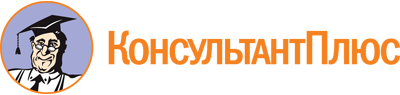 Постановление Правительства РБ от 18.01.2024 N 27
"Об утверждении Порядка формирования государственных социальных заказов на оказание государственных услуг в социальной сфере по направлению деятельности "Реализация дополнительных образовательных программ (за исключением дополнительных предпрофессиональных программ в области искусств)", отнесенных к полномочиям исполнительных органов государственной власти Республики Бурятия, о форме и сроках формирования отчета об их исполнении"Документ предоставлен КонсультантПлюс

www.consultant.ru

Дата сохранения: 02.06.2024
 КОДЫна "__" _____________ 20__ г.Датапо ОКПОУполномоченный органГлава БК(наименование уполномоченного органа)Наименование бюджета <1>по ОКТМОСтатус <2>Направление деятельности <3>"Реализация дополнительных образовательных программ (за исключением дополнительных предпрофессиональных программ в области искусств)", отнесенных к полномочиям органа государственной власти Республики БурятияНаименование государственной услуги в социальной сфере (укрупненной государственной услуги) <4>Год определения исполнителей государственной услуги в социальной сфере (укрупненной государственной услуги) <4>Место оказания государственной услуги в социальной сфере (укрупненной государственной услуги) <4>Показатель, характеризующий объем оказания государственной услуги в социальной сфере (укрупненной государственной услуги)Показатель, характеризующий объем оказания государственной услуги в социальной сфере (укрупненной государственной услуги)Показатель, характеризующий объем оказания государственной услуги в социальной сфере (укрупненной государственной услуги)Значение показателя, характеризующего объем оказания государственной услуги в социальной сфере (укрупненной государственной услуги) по способам определения исполнителей государственной услуги в социальной сфере (укрупненной государственной услуги)Значение показателя, характеризующего объем оказания государственной услуги в социальной сфере (укрупненной государственной услуги) по способам определения исполнителей государственной услуги в социальной сфере (укрупненной государственной услуги)Значение показателя, характеризующего объем оказания государственной услуги в социальной сфере (укрупненной государственной услуги) по способам определения исполнителей государственной услуги в социальной сфере (укрупненной государственной услуги)Значение показателя, характеризующего объем оказания государственной услуги в социальной сфере (укрупненной государственной услуги) по способам определения исполнителей государственной услуги в социальной сфере (укрупненной государственной услуги)Значение показателя, характеризующего объем оказания государственной услуги в социальной сфере (укрупненной государственной услуги) по способам определения исполнителей государственной услуги в социальной сфере (укрупненной государственной услуги)Наименование государственной услуги в социальной сфере (укрупненной государственной услуги) <4>Год определения исполнителей государственной услуги в социальной сфере (укрупненной государственной услуги) <4>Место оказания государственной услуги в социальной сфере (укрупненной государственной услуги) <4>наименование показателя <4>единица измеренияединица измерениявсего <5>в том числев том числев том числев том числеНаименование государственной услуги в социальной сфере (укрупненной государственной услуги) <4>Год определения исполнителей государственной услуги в социальной сфере (укрупненной государственной услуги) <4>Место оказания государственной услуги в социальной сфере (укрупненной государственной услуги) <4>наименование показателя <4>наименование <4>код по ОКЕИ <4>всего <5>оказываемого государственными казенными учреждениями на основании государственного задания <6>оказываемого государственными бюджетными и автономными учреждениями на основании государственного задания <6>в соответствии с конкурсом <6>в соответствии с социальными сертификатами <6>1234567891011Наименование государственной услуги в социальной сфере (укрупненной государственной услуги) <7>Год определения исполнителей государственной услуги в социальной сфере (укрупненной государственной услуги) <7>Место оказания государственной услуги в социальной сфере (укрупненной государственной услуги) <7>Показатель, характеризующий объем оказания государственной услуги в социальной сфере (укрупненной государственной услуги)Показатель, характеризующий объем оказания государственной услуги в социальной сфере (укрупненной государственной услуги)Показатель, характеризующий объем оказания государственной услуги в социальной сфере (укрупненной государственной услуги)Значение показателя, характеризующего объем оказания государственной услуги в социальной сфере (укрупненной государственной услуги) по способам определения исполнителей государственной услуги в социальной сфере (укрупненной государственной услуги)Значение показателя, характеризующего объем оказания государственной услуги в социальной сфере (укрупненной государственной услуги) по способам определения исполнителей государственной услуги в социальной сфере (укрупненной государственной услуги)Значение показателя, характеризующего объем оказания государственной услуги в социальной сфере (укрупненной государственной услуги) по способам определения исполнителей государственной услуги в социальной сфере (укрупненной государственной услуги)Значение показателя, характеризующего объем оказания государственной услуги в социальной сфере (укрупненной государственной услуги) по способам определения исполнителей государственной услуги в социальной сфере (укрупненной государственной услуги)Значение показателя, характеризующего объем оказания государственной услуги в социальной сфере (укрупненной государственной услуги) по способам определения исполнителей государственной услуги в социальной сфере (укрупненной государственной услуги)Наименование государственной услуги в социальной сфере (укрупненной государственной услуги) <7>Год определения исполнителей государственной услуги в социальной сфере (укрупненной государственной услуги) <7>Место оказания государственной услуги в социальной сфере (укрупненной государственной услуги) <7>наименование показателя <7>единица измеренияединица измерениявсего <5>в том числев том числев том числев том числеНаименование государственной услуги в социальной сфере (укрупненной государственной услуги) <7>Год определения исполнителей государственной услуги в социальной сфере (укрупненной государственной услуги) <7>Место оказания государственной услуги в социальной сфере (укрупненной государственной услуги) <7>наименование показателя <7>наименование <7>код по ОКЕИ <7>всего <5>оказываемого государственными казенными учреждениями на основании государственного задания <8>оказываемого государственными бюджетными и автономными учреждениями на основании государственного задания <8>в соответствии с конкурсом <8>в соответствии с социальными сертификатами <8>1234567891011Наименование государственной услуги в социальной сфере (укрупненной государственной услуги) <9>Год определения исполнителей государственной услуги в социальной сфере (укрупненной государственной услуги) <9>Место оказания государственной услуги в социальной сфере (укрупненной государственной услуги) <9>Показатель, характеризующий объем оказания государственной услуги в социальной сфере (укрупненной государственной услуги)Показатель, характеризующий объем оказания государственной услуги в социальной сфере (укрупненной государственной услуги)Показатель, характеризующий объем оказания государственной услуги в социальной сфере (укрупненной государственной услуги)Значение показателя, характеризующего объем оказания государственной услуги в социальной сфере (укрупненной государственной услуги) по способам определения исполнителей государственной услуги в социальной сфере (укрупненной государственной услуги)Значение показателя, характеризующего объем оказания государственной услуги в социальной сфере (укрупненной государственной услуги) по способам определения исполнителей государственной услуги в социальной сфере (укрупненной государственной услуги)Значение показателя, характеризующего объем оказания государственной услуги в социальной сфере (укрупненной государственной услуги) по способам определения исполнителей государственной услуги в социальной сфере (укрупненной государственной услуги)Значение показателя, характеризующего объем оказания государственной услуги в социальной сфере (укрупненной государственной услуги) по способам определения исполнителей государственной услуги в социальной сфере (укрупненной государственной услуги)Значение показателя, характеризующего объем оказания государственной услуги в социальной сфере (укрупненной государственной услуги) по способам определения исполнителей государственной услуги в социальной сфере (укрупненной государственной услуги)Наименование государственной услуги в социальной сфере (укрупненной государственной услуги) <9>Год определения исполнителей государственной услуги в социальной сфере (укрупненной государственной услуги) <9>Место оказания государственной услуги в социальной сфере (укрупненной государственной услуги) <9>наименование показателя <9>единица измеренияединица измерениявсего <5>в том числев том числев том числев том числеНаименование государственной услуги в социальной сфере (укрупненной государственной услуги) <9>Год определения исполнителей государственной услуги в социальной сфере (укрупненной государственной услуги) <9>Место оказания государственной услуги в социальной сфере (укрупненной государственной услуги) <9>наименование показателя <9>наименование <9>код по ОКЕИ <9>всего <5>оказываемого государственными казенными учреждениями на основании государственного задания <10>оказываемого государственными бюджетными и автономными учреждениями на основании государственного задания <10>в соответствии с конкурсом <10>в соответствии с социальными сертификатами <10>1234567891011Наименование государственной услуги в социальной сфере (укрупненной государственной услуги) <11>Год определения исполнителей государственной услуги в социальной сфере (укрупненной государственной услуги) <11>Место оказания государственной услуги в социальной сфере (укрупненной государственной услуги) <11>Показатель, характеризующий объем оказания государственной услуги в социальной сфере (укрупненной государственной услуги)Показатель, характеризующий объем оказания государственной услуги в социальной сфере (укрупненной государственной услуги)Показатель, характеризующий объем оказания государственной услуги в социальной сфере (укрупненной государственной услуги)Значение показателя, характеризующего объем оказания государственной услуги в социальной сфере (укрупненной государственной услуги) по способам определения исполнителей государственной услуги в социальной сфере (укрупненной государственной услуги)Значение показателя, характеризующего объем оказания государственной услуги в социальной сфере (укрупненной государственной услуги) по способам определения исполнителей государственной услуги в социальной сфере (укрупненной государственной услуги)Значение показателя, характеризующего объем оказания государственной услуги в социальной сфере (укрупненной государственной услуги) по способам определения исполнителей государственной услуги в социальной сфере (укрупненной государственной услуги)Значение показателя, характеризующего объем оказания государственной услуги в социальной сфере (укрупненной государственной услуги) по способам определения исполнителей государственной услуги в социальной сфере (укрупненной государственной услуги)Значение показателя, характеризующего объем оказания государственной услуги в социальной сфере (укрупненной государственной услуги) по способам определения исполнителей государственной услуги в социальной сфере (укрупненной государственной услуги)Наименование государственной услуги в социальной сфере (укрупненной государственной услуги) <11>Год определения исполнителей государственной услуги в социальной сфере (укрупненной государственной услуги) <11>Место оказания государственной услуги в социальной сфере (укрупненной государственной услуги) <11>наименование показателя <11>единица измеренияединица измерениявсего <5>в том числев том числев том числев том числеНаименование государственной услуги в социальной сфере (укрупненной государственной услуги) <11>Год определения исполнителей государственной услуги в социальной сфере (укрупненной государственной услуги) <11>Место оказания государственной услуги в социальной сфере (укрупненной государственной услуги) <11>наименование показателя <11>наименование <11>код по ОКЕИ <11>всего <5>оказываемого государственными казенными учреждениями на основании государственного задания <12>оказываемого государственными бюджетными и автономными учреждениями на основании государственного задания <12>в соответствии с конкурсом <12>в соответствии с социальными сертификатами <12>1234567891011Наименование государственной услуги в социальной сфере (государственных услуг в социальной сфере, составляющих укрупненную государственную услугу) <14>Уникальный номер реестровой записи <14>Содержание государственной услуги (государственных услуг в социальной сфере, составляющих укрупненную государственную услугу) <14>Условия (формы) оказания государственной услуги в социальной сфере (государственных услуг в социальной сфере, составляющих укрупненную государственную услугу) <14>Категории потребителей государственных услуг в социальной сфере (государственных услуг в социальной сфере, составляющих укрупненную государственную услугу) <14>Уполномоченный орган или орган власти, уполномоченный на формирование государственного социального заказа <15>Срок оказания государственной услуги в социальной сфере (государственных услуг в социальной сфере, составляющих укрупненную государственную услугу) <16>Год определения исполнителей государственных услуг в социальной сфере (государственных услуг в социальной сфере, составляющих укрупненную государственную услугу) <17>Место оказания государственной услуги в социальной сфере (государственных услуг в социальной сфере, составляющих укрупненную государственную услугу) <18>Показатель, характеризующий объем оказания государственной услуги в социальной сфере (государственных услуг в социальной сфере, составляющих укрупненную государственную услугу)Показатель, характеризующий объем оказания государственной услуги в социальной сфере (государственных услуг в социальной сфере, составляющих укрупненную государственную услугу)Показатель, характеризующий объем оказания государственной услуги в социальной сфере (государственных услуг в социальной сфере, составляющих укрупненную государственную услугу)Значение показателя, характеризующего объем оказания государственной услуги в социальной сфере (государственных услуг в социальной сфере, составляющих укрупненную государственную услугу) по способам определения исполнителей государственной услуги в социальной сфере (государственных услуг в социальной сфере, составляющих укрупненную государственную услугу)Значение показателя, характеризующего объем оказания государственной услуги в социальной сфере (государственных услуг в социальной сфере, составляющих укрупненную государственную услугу) по способам определения исполнителей государственной услуги в социальной сфере (государственных услуг в социальной сфере, составляющих укрупненную государственную услугу)Значение показателя, характеризующего объем оказания государственной услуги в социальной сфере (государственных услуг в социальной сфере, составляющих укрупненную государственную услугу) по способам определения исполнителей государственной услуги в социальной сфере (государственных услуг в социальной сфере, составляющих укрупненную государственную услугу)Значение показателя, характеризующего объем оказания государственной услуги в социальной сфере (государственных услуг в социальной сфере, составляющих укрупненную государственную услугу) по способам определения исполнителей государственной услуги в социальной сфере (государственных услуг в социальной сфере, составляющих укрупненную государственную услугу)Предельные допустимые возможные отклонения от показателей, характеризующих объем оказания государственной услуги в социальной сфере (государственных услуг в социальной сфере, составляющих укрупненную государственную услугу) <21>Наименование государственной услуги в социальной сфере (государственных услуг в социальной сфере, составляющих укрупненную государственную услугу) <14>Уникальный номер реестровой записи <14>Содержание государственной услуги (государственных услуг в социальной сфере, составляющих укрупненную государственную услугу) <14>Условия (формы) оказания государственной услуги в социальной сфере (государственных услуг в социальной сфере, составляющих укрупненную государственную услугу) <14>Категории потребителей государственных услуг в социальной сфере (государственных услуг в социальной сфере, составляющих укрупненную государственную услугу) <14>Уполномоченный орган или орган власти, уполномоченный на формирование государственного социального заказа <15>Срок оказания государственной услуги в социальной сфере (государственных услуг в социальной сфере, составляющих укрупненную государственную услугу) <16>Год определения исполнителей государственных услуг в социальной сфере (государственных услуг в социальной сфере, составляющих укрупненную государственную услугу) <17>Место оказания государственной услуги в социальной сфере (государственных услуг в социальной сфере, составляющих укрупненную государственную услугу) <18>наименование показателя <14>единица измеренияединица измеренияоказываемого государственными казенными учреждениями на основании государственного задания <20>оказываемого государственными бюджетными и автономными учреждениями на основании государственного задания <20>в соответствии с конкурсом <20>в соответствии с социальными сертификатами <20>Предельные допустимые возможные отклонения от показателей, характеризующих объем оказания государственной услуги в социальной сфере (государственных услуг в социальной сфере, составляющих укрупненную государственную услугу) <21>Наименование государственной услуги в социальной сфере (государственных услуг в социальной сфере, составляющих укрупненную государственную услугу) <14>Уникальный номер реестровой записи <14>Содержание государственной услуги (государственных услуг в социальной сфере, составляющих укрупненную государственную услугу) <14>Условия (формы) оказания государственной услуги в социальной сфере (государственных услуг в социальной сфере, составляющих укрупненную государственную услугу) <14>Категории потребителей государственных услуг в социальной сфере (государственных услуг в социальной сфере, составляющих укрупненную государственную услугу) <14>Уполномоченный орган или орган власти, уполномоченный на формирование государственного социального заказа <15>Срок оказания государственной услуги в социальной сфере (государственных услуг в социальной сфере, составляющих укрупненную государственную услугу) <16>Год определения исполнителей государственных услуг в социальной сфере (государственных услуг в социальной сфере, составляющих укрупненную государственную услугу) <17>Место оказания государственной услуги в социальной сфере (государственных услуг в социальной сфере, составляющих укрупненную государственную услугу) <18>наименование показателя <14>наименование <14>код по ОКЕИ <19>оказываемого государственными казенными учреждениями на основании государственного задания <20>оказываемого государственными бюджетными и автономными учреждениями на основании государственного задания <20>в соответствии с конкурсом <20>в соответствии с социальными сертификатами <20>Предельные допустимые возможные отклонения от показателей, характеризующих объем оказания государственной услуги в социальной сфере (государственных услуг в социальной сфере, составляющих укрупненную государственную услугу) <21>1234567891011121314151617ИтогоИтогоИтогоИтогоИтогоИтогоИтогоНаименование государственной услуги в социальной сфере (государственных услуг в социальной сфере, составляющих укрупненную государственную услугу) <14>Уникальный номер реестровой записи <14>Содержание государственной услуги (государственных услуг в социальной сфере, составляющих укрупненную государственную услугу) <14>Условия (формы) оказания государственной услуги в социальной сфере (государственных услуг в социальной сфере, составляющих укрупненную государственную услугу) <14>Категории потребителей государственных услуг в социальной сфере (государственных услуг в социальной сфере, составляющих укрупненную государственную услугу) <14>Уполномоченный орган или орган власти, уполномоченный на формирование государственного социального заказа <15>Срок оказания государственной услуги в социальной сфере (государственных услуг в социальной сфере, составляющих укрупненную государственную услугу) <16>Год определения исполнителей государственных услуг в социальной сфере (государственных услуг в социальной сфере, составляющих укрупненную государственную услугу) <17>Место оказания государственной услуги в социальной сфере (государственных услуг в социальной сфере, составляющих укрупненную государственную услугу) <18>Показатель, характеризующий объем оказания государственной услуги в социальной сфере (государственных услуг в социальной сфере, составляющих укрупненную государственную услугу)Показатель, характеризующий объем оказания государственной услуги в социальной сфере (государственных услуг в социальной сфере, составляющих укрупненную государственную услугу)Показатель, характеризующий объем оказания государственной услуги в социальной сфере (государственных услуг в социальной сфере, составляющих укрупненную государственную услугу)Значение показателя, характеризующего объем оказания государственной услуги в социальной сфере (государственных услуг в социальной сфере, составляющих укрупненную государственную услугу) по способам определения исполнителей государственной услуги в социальной сфере (государственных услуг в социальной сфере, составляющих укрупненную государственную услугу)Значение показателя, характеризующего объем оказания государственной услуги в социальной сфере (государственных услуг в социальной сфере, составляющих укрупненную государственную услугу) по способам определения исполнителей государственной услуги в социальной сфере (государственных услуг в социальной сфере, составляющих укрупненную государственную услугу)Значение показателя, характеризующего объем оказания государственной услуги в социальной сфере (государственных услуг в социальной сфере, составляющих укрупненную государственную услугу) по способам определения исполнителей государственной услуги в социальной сфере (государственных услуг в социальной сфере, составляющих укрупненную государственную услугу)Значение показателя, характеризующего объем оказания государственной услуги в социальной сфере (государственных услуг в социальной сфере, составляющих укрупненную государственную услугу) по способам определения исполнителей государственной услуги в социальной сфере (государственных услуг в социальной сфере, составляющих укрупненную государственную услугу)Предельные допустимые возможные отклонения от показателей, характеризующих объем оказания государственной услуги в социальной сфере (государственных услуг в социальной сфере, составляющих укрупненную государственную услугу) <21>Наименование государственной услуги в социальной сфере (государственных услуг в социальной сфере, составляющих укрупненную государственную услугу) <14>Уникальный номер реестровой записи <14>Содержание государственной услуги (государственных услуг в социальной сфере, составляющих укрупненную государственную услугу) <14>Условия (формы) оказания государственной услуги в социальной сфере (государственных услуг в социальной сфере, составляющих укрупненную государственную услугу) <14>Категории потребителей государственных услуг в социальной сфере (государственных услуг в социальной сфере, составляющих укрупненную государственную услугу) <14>Уполномоченный орган или орган власти, уполномоченный на формирование государственного социального заказа <15>Срок оказания государственной услуги в социальной сфере (государственных услуг в социальной сфере, составляющих укрупненную государственную услугу) <16>Год определения исполнителей государственных услуг в социальной сфере (государственных услуг в социальной сфере, составляющих укрупненную государственную услугу) <17>Место оказания государственной услуги в социальной сфере (государственных услуг в социальной сфере, составляющих укрупненную государственную услугу) <18>наименование показателя <14>единица измеренияединица измеренияоказываемого государственными казенными учреждениями на основании государственного задания <20>оказываемого государственными бюджетными и автономными учреждениями на основании государственного задания <20>в соответствии с конкурсом <20>в соответствии с социальными сертификатами <20>Предельные допустимые возможные отклонения от показателей, характеризующих объем оказания государственной услуги в социальной сфере (государственных услуг в социальной сфере, составляющих укрупненную государственную услугу) <21>Наименование государственной услуги в социальной сфере (государственных услуг в социальной сфере, составляющих укрупненную государственную услугу) <14>Уникальный номер реестровой записи <14>Содержание государственной услуги (государственных услуг в социальной сфере, составляющих укрупненную государственную услугу) <14>Условия (формы) оказания государственной услуги в социальной сфере (государственных услуг в социальной сфере, составляющих укрупненную государственную услугу) <14>Категории потребителей государственных услуг в социальной сфере (государственных услуг в социальной сфере, составляющих укрупненную государственную услугу) <14>Уполномоченный орган или орган власти, уполномоченный на формирование государственного социального заказа <15>Срок оказания государственной услуги в социальной сфере (государственных услуг в социальной сфере, составляющих укрупненную государственную услугу) <16>Год определения исполнителей государственных услуг в социальной сфере (государственных услуг в социальной сфере, составляющих укрупненную государственную услугу) <17>Место оказания государственной услуги в социальной сфере (государственных услуг в социальной сфере, составляющих укрупненную государственную услугу) <18>наименование показателя <14>наименование <14>код по ОКЕИ <19>оказываемого государственными казенными учреждениями на основании государственного задания <20>оказываемого государственными бюджетными и автономными учреждениями на основании государственного задания <20>в соответствии с конкурсом <20>в соответствии с социальными сертификатами <20>Предельные допустимые возможные отклонения от показателей, характеризующих объем оказания государственной услуги в социальной сфере (государственных услуг в социальной сфере, составляющих укрупненную государственную услугу) <21>1234567891011121314151617ИтогоИтогоИтогоИтогоИтогоИтогоИтогоНаименование государственной услуги в социальной сфере (государственных услуг в социальной сфере, составляющих укрупненную государственную услугу) <14>Уникальный номер реестровой записи <14>Содержание государственной услуги (государственных услуг в социальной сфере, составляющих укрупненную государственную услугу) <14>Условия (формы) оказания государственной услуги в социальной сфере (государственных услуг в социальной сфере, составляющих укрупненную государственную услугу) <14>Категории потребителей государственных услуг в социальной сфере (государственных услуг в социальной сфере, составляющих укрупненную государственную услугу) <14>Уполномоченный орган или орган власти, уполномоченный на формирование государственного социального заказа <15>Срок оказания государственной услуги в социальной сфере (государственных услуг в социальной сфере, составляющих укрупненную государственную услугу) <16>Год определения исполнителей государственных услуг в социальной сфере (государственных услуг в социальной сфере, составляющих укрупненную государственную услугу) <17>Место оказания государственной услуги в социальной сфере (государственных услуг в социальной сфере, составляющих укрупненную государственную услугу) <18>Показатель, характеризующий объем оказания государственной услуги в социальной сфере (государственных услуг в социальной сфере, составляющих укрупненную государственную услугу)Показатель, характеризующий объем оказания государственной услуги в социальной сфере (государственных услуг в социальной сфере, составляющих укрупненную государственную услугу)Показатель, характеризующий объем оказания государственной услуги в социальной сфере (государственных услуг в социальной сфере, составляющих укрупненную государственную услугу)Значение показателя, характеризующего объем оказания государственной услуги в социальной сфере (государственных услуг в социальной сфере, составляющих укрупненную государственную услугу) по способам определения исполнителей государственной услуги в социальной сфере (государственных услуг в социальной сфере, составляющих укрупненную государственную услугу)Значение показателя, характеризующего объем оказания государственной услуги в социальной сфере (государственных услуг в социальной сфере, составляющих укрупненную государственную услугу) по способам определения исполнителей государственной услуги в социальной сфере (государственных услуг в социальной сфере, составляющих укрупненную государственную услугу)Значение показателя, характеризующего объем оказания государственной услуги в социальной сфере (государственных услуг в социальной сфере, составляющих укрупненную государственную услугу) по способам определения исполнителей государственной услуги в социальной сфере (государственных услуг в социальной сфере, составляющих укрупненную государственную услугу)Значение показателя, характеризующего объем оказания государственной услуги в социальной сфере (государственных услуг в социальной сфере, составляющих укрупненную государственную услугу) по способам определения исполнителей государственной услуги в социальной сфере (государственных услуг в социальной сфере, составляющих укрупненную государственную услугу)Предельные допустимые возможные отклонения от показателей, характеризующих объем оказания государственной услуги в социальной сфере (государственных услуг в социальной сфере, составляющих укрупненную государственную услугу) <21>Наименование государственной услуги в социальной сфере (государственных услуг в социальной сфере, составляющих укрупненную государственную услугу) <14>Уникальный номер реестровой записи <14>Содержание государственной услуги (государственных услуг в социальной сфере, составляющих укрупненную государственную услугу) <14>Условия (формы) оказания государственной услуги в социальной сфере (государственных услуг в социальной сфере, составляющих укрупненную государственную услугу) <14>Категории потребителей государственных услуг в социальной сфере (государственных услуг в социальной сфере, составляющих укрупненную государственную услугу) <14>Уполномоченный орган или орган власти, уполномоченный на формирование государственного социального заказа <15>Срок оказания государственной услуги в социальной сфере (государственных услуг в социальной сфере, составляющих укрупненную государственную услугу) <16>Год определения исполнителей государственных услуг в социальной сфере (государственных услуг в социальной сфере, составляющих укрупненную государственную услугу) <17>Место оказания государственной услуги в социальной сфере (государственных услуг в социальной сфере, составляющих укрупненную государственную услугу) <18>наименование показателя <14>единица измеренияединица измеренияоказываемого государственными казенными учреждениями на основании государственного задания <20>оказываемого государственными бюджетными и автономными учреждениями на основании государственного задания <20>в соответствии с конкурсом <20>в соответствии с социальными сертификатами <20>Предельные допустимые возможные отклонения от показателей, характеризующих объем оказания государственной услуги в социальной сфере (государственных услуг в социальной сфере, составляющих укрупненную государственную услугу) <21>Наименование государственной услуги в социальной сфере (государственных услуг в социальной сфере, составляющих укрупненную государственную услугу) <14>Уникальный номер реестровой записи <14>Содержание государственной услуги (государственных услуг в социальной сфере, составляющих укрупненную государственную услугу) <14>Условия (формы) оказания государственной услуги в социальной сфере (государственных услуг в социальной сфере, составляющих укрупненную государственную услугу) <14>Категории потребителей государственных услуг в социальной сфере (государственных услуг в социальной сфере, составляющих укрупненную государственную услугу) <14>Уполномоченный орган или орган власти, уполномоченный на формирование государственного социального заказа <15>Срок оказания государственной услуги в социальной сфере (государственных услуг в социальной сфере, составляющих укрупненную государственную услугу) <16>Год определения исполнителей государственных услуг в социальной сфере (государственных услуг в социальной сфере, составляющих укрупненную государственную услугу) <17>Место оказания государственной услуги в социальной сфере (государственных услуг в социальной сфере, составляющих укрупненную государственную услугу) <18>наименование показателя <14>наименование <14>код по ОКЕИ <19>оказываемого государственными казенными учреждениями на основании государственного задания <20>оказываемого государственными бюджетными и автономными учреждениями на основании государственного задания <20>в соответствии с конкурсом <20>в соответствии с социальными сертификатами <20>Предельные допустимые возможные отклонения от показателей, характеризующих объем оказания государственной услуги в социальной сфере (государственных услуг в социальной сфере, составляющих укрупненную государственную услугу) <21>1234567891011121314151617ИтогоИтогоИтогоИтогоИтогоИтогоИтогоНаименование государственной услуги в социальной сфере (государственных услуг в социальной сфере, составляющих укрупненную государственную услугу) <14>Уникальный номер реестровой записи <14>Содержание государственной услуги (государственных услуг в социальной сфере, составляющих укрупненную государственную услугу) <14>Условия (формы) оказания государственной услуги в социальной сфере (государственных услуг в социальной сфере, составляющих укрупненную государственную услугу) <14>Категории потребителей государственных услуг в социальной сфере (государственных услуг в социальной сфере, составляющих укрупненную государственную услугу) <14>Уполномоченный орган или орган власти, уполномоченный на формирование государственного социального заказа <15>Срок оказания государственной услуги в социальной сфере (государственных услуг в социальной сфере, составляющих укрупненную государственную услугу) <16>Год определения исполнителей государственных услуг в социальной сфере (государственных услуг в социальной сфере, составляющих укрупненную государственную услугу) <17>Место оказания государственной услуги в социальной сфере (государственных услуг в социальной сфере, составляющих укрупненную государственную услугу) <18>Показатель, характеризующий объем оказания государственной услуги в социальной сфере (государственных услуг в социальной сфере, составляющих укрупненную государственную услугу)Показатель, характеризующий объем оказания государственной услуги в социальной сфере (государственных услуг в социальной сфере, составляющих укрупненную государственную услугу)Показатель, характеризующий объем оказания государственной услуги в социальной сфере (государственных услуг в социальной сфере, составляющих укрупненную государственную услугу)Значение показателя, характеризующего объем оказания государственной услуги в социальной сфере (государственных услуг в социальной сфере, составляющих укрупненную государственную услугу) по способам определения исполнителей государственной услуги в социальной сфере (государственных услуг в социальной сфере, составляющих укрупненную государственную услугу)Значение показателя, характеризующего объем оказания государственной услуги в социальной сфере (государственных услуг в социальной сфере, составляющих укрупненную государственную услугу) по способам определения исполнителей государственной услуги в социальной сфере (государственных услуг в социальной сфере, составляющих укрупненную государственную услугу)Значение показателя, характеризующего объем оказания государственной услуги в социальной сфере (государственных услуг в социальной сфере, составляющих укрупненную государственную услугу) по способам определения исполнителей государственной услуги в социальной сфере (государственных услуг в социальной сфере, составляющих укрупненную государственную услугу)Значение показателя, характеризующего объем оказания государственной услуги в социальной сфере (государственных услуг в социальной сфере, составляющих укрупненную государственную услугу) по способам определения исполнителей государственной услуги в социальной сфере (государственных услуг в социальной сфере, составляющих укрупненную государственную услугу)Предельные допустимые возможные отклонения от показателей, характеризующих объем оказания государственной услуги в социальной сфере (государственных услуг в социальной сфере, составляющих укрупненную государственную услугу) <21>Наименование государственной услуги в социальной сфере (государственных услуг в социальной сфере, составляющих укрупненную государственную услугу) <14>Уникальный номер реестровой записи <14>Содержание государственной услуги (государственных услуг в социальной сфере, составляющих укрупненную государственную услугу) <14>Условия (формы) оказания государственной услуги в социальной сфере (государственных услуг в социальной сфере, составляющих укрупненную государственную услугу) <14>Категории потребителей государственных услуг в социальной сфере (государственных услуг в социальной сфере, составляющих укрупненную государственную услугу) <14>Уполномоченный орган или орган власти, уполномоченный на формирование государственного социального заказа <15>Срок оказания государственной услуги в социальной сфере (государственных услуг в социальной сфере, составляющих укрупненную государственную услугу) <16>Год определения исполнителей государственных услуг в социальной сфере (государственных услуг в социальной сфере, составляющих укрупненную государственную услугу) <17>Место оказания государственной услуги в социальной сфере (государственных услуг в социальной сфере, составляющих укрупненную государственную услугу) <18>наименование показателя <14>единица измеренияединица измеренияоказываемого государственными казенными учреждениями на основании государственного задания <20>оказываемого государственными бюджетными и автономными учреждениями на основании государственного задания <20>в соответствии с конкурсом <20>в соответствии с социальными сертификатами <20>Предельные допустимые возможные отклонения от показателей, характеризующих объем оказания государственной услуги в социальной сфере (государственных услуг в социальной сфере, составляющих укрупненную государственную услугу) <21>Наименование государственной услуги в социальной сфере (государственных услуг в социальной сфере, составляющих укрупненную государственную услугу) <14>Уникальный номер реестровой записи <14>Содержание государственной услуги (государственных услуг в социальной сфере, составляющих укрупненную государственную услугу) <14>Условия (формы) оказания государственной услуги в социальной сфере (государственных услуг в социальной сфере, составляющих укрупненную государственную услугу) <14>Категории потребителей государственных услуг в социальной сфере (государственных услуг в социальной сфере, составляющих укрупненную государственную услугу) <14>Уполномоченный орган или орган власти, уполномоченный на формирование государственного социального заказа <15>Срок оказания государственной услуги в социальной сфере (государственных услуг в социальной сфере, составляющих укрупненную государственную услугу) <16>Год определения исполнителей государственных услуг в социальной сфере (государственных услуг в социальной сфере, составляющих укрупненную государственную услугу) <17>Место оказания государственной услуги в социальной сфере (государственных услуг в социальной сфере, составляющих укрупненную государственную услугу) <18>наименование показателя <14>наименование <14>код по ОКЕИ <19>оказываемого государственными казенными учреждениями на основании государственного задания <20>оказываемого государственными бюджетными и автономными учреждениями на основании государственного задания <20>в соответствии с конкурсом <20>в соответствии с социальными сертификатами <20>Предельные допустимые возможные отклонения от показателей, характеризующих объем оказания государственной услуги в социальной сфере (государственных услуг в социальной сфере, составляющих укрупненную государственную услугу) <21>1234567891011121314151617ИтогоИтогоИтогоИтогоИтогоИтогоИтогоНаименование государственной услугиУникальный номер реестровой записиСодержание государственной услуги (государственных услуг в социальной сфере, составляющих укрупненную государственную услугу)Условия (формы) оказания государственной услугиКатегории потребителей государственных услугГод определения исполнителей государственных услуг в социальной сфере (государственных услуг в социальной сфере, составляющих укрупненную государственную услугу)Место оказания государственной услуги в социальной сфере (государственных услуг в социальной сфере, составляющих укрупненную государственную услугу)Показатель, характеризующий качество оказания государственной услугиПоказатель, характеризующий качество оказания государственной услугиПоказатель, характеризующий качество оказания государственной услугиЗначение показателя, характеризующего качество оказания государственной услугиПредельные допустимые возможные отклонения от показателя, характеризующего качество оказания государственной услугиНаименование государственной услугиУникальный номер реестровой записиСодержание государственной услуги (государственных услуг в социальной сфере, составляющих укрупненную государственную услугу)Условия (формы) оказания государственной услугиКатегории потребителей государственных услугГод определения исполнителей государственных услуг в социальной сфере (государственных услуг в социальной сфере, составляющих укрупненную государственную услугу)Место оказания государственной услуги в социальной сфере (государственных услуг в социальной сфере, составляющих укрупненную государственную услугу)наименование показателяединица измеренияединица измеренияЗначение показателя, характеризующего качество оказания государственной услугиПредельные допустимые возможные отклонения от показателя, характеризующего качество оказания государственной услугиНаименование государственной услугиУникальный номер реестровой записиСодержание государственной услуги (государственных услуг в социальной сфере, составляющих укрупненную государственную услугу)Условия (формы) оказания государственной услугиКатегории потребителей государственных услугГод определения исполнителей государственных услуг в социальной сфере (государственных услуг в социальной сфере, составляющих укрупненную государственную услугу)Место оказания государственной услуги в социальной сфере (государственных услуг в социальной сфере, составляющих укрупненную государственную услугу)наименование показателянаименованиекод по ОКЕИЗначение показателя, характеризующего качество оказания государственной услугиПредельные допустимые возможные отклонения от показателя, характеризующего качество оказания государственной услуги123456789101112Руководитель (уполномоченное лицо)(должность)(подпись)(расшифровка подписи)"__" __________ 20__ г."__" __________ 20__ г."__" __________ 20__ г."__" __________ 20__ г."__" __________ 20__ г."__" __________ 20__ г."__" __________ 20__ г.КонсультантПлюс: примечание.Нумерация разделов в форме дана в соответствии с официальным текстом документа.КОДЫФорма по ОКУДна "__" _____________ 20__ г. <2>Датапо ОКПОУполномоченный орган <3>Глава БК(указывается полное наименование уполномоченного органа)Наименование деятельности <4>"Реализация дополнительных образовательных программ (за исключением дополнительных предпрофессиональных программ в области искусств)"Периодичность <5>Наименование государственной услуги (укрупненной государственной услуги) <6>Год определения исполнителей государственной услуги (укрупненной государственной услуги) <6>Место оказания государственной услуги (укрупненной государственной услуги) <6>Показатель, характеризующий объем оказания государственной услуги (укрупненной государственной услуги)Показатель, характеризующий объем оказания государственной услуги (укрупненной государственной услуги)Показатель, характеризующий объем оказания государственной услуги (укрупненной государственной услуги)Значение планового показателя, характеризующего объем оказания государственной услуги (укрупненной государственной услуги)Значение планового показателя, характеризующего объем оказания государственной услуги (укрупненной государственной услуги)Значение планового показателя, характеризующего объем оказания государственной услуги (укрупненной государственной услуги)Значение планового показателя, характеризующего объем оказания государственной услуги (укрупненной государственной услуги)Значение планового показателя, характеризующего объем оказания государственной услуги (укрупненной государственной услуги)Наименование государственной услуги (укрупненной государственной услуги) <6>Год определения исполнителей государственной услуги (укрупненной государственной услуги) <6>Место оказания государственной услуги (укрупненной государственной услуги) <6>наименование показателя <6>единица измеренияединица измерениявсего <7>в том числев том числев том числев том числеНаименование государственной услуги (укрупненной государственной услуги) <6>Год определения исполнителей государственной услуги (укрупненной государственной услуги) <6>Место оказания государственной услуги (укрупненной государственной услуги) <6>наименование показателя <6>наименование <6>код по ОКЕИ <6>всего <7>оказываемого государственными казенными учреждениями на основании государственного задания <6>оказываемого государственными бюджетными и автономными учреждениями на основании государственного задания <6>оказываемого в соответствии с конкурсом <6>оказываемого в соответствии с социальными сертификатами <6>1234567891011Значение предельного допустимого возможного отклонения от показателя, характеризующего объем оказания государственной услуги (укрупненной государственной услуги) <8>Значение фактического показателя, характеризующего объем оказания государственной услуги (укрупненной государственной услуги), на "__" ___________ 20__ г. <2>Значение фактического показателя, характеризующего объем оказания государственной услуги (укрупненной государственной услуги), на "__" ___________ 20__ г. <2>Значение фактического показателя, характеризующего объем оказания государственной услуги (укрупненной государственной услуги), на "__" ___________ 20__ г. <2>Значение фактического показателя, характеризующего объем оказания государственной услуги (укрупненной государственной услуги), на "__" ___________ 20__ г. <2>Значение фактического показателя, характеризующего объем оказания государственной услуги (укрупненной государственной услуги), на "__" ___________ 20__ г. <2>Значение фактического отклонения от показателя, характеризующего объем оказания государственной услуги (укрупненной государственной услуги) <11>Количество исполнителей услуг, исполнивших государственное задание, соглашение, с отклонениями, превышающими предельные допустимые возможные отклонения от показателя, характеризующего объем оказания государственной услуги (укрупненной государственной услуги) <12>Доля исполнителей услуг, исполнивших государственное задание, соглашение, с отклонениями, превышающими предельные допустимые возможные отклонения от показателя, характеризующего объем оказания государственной услуги (укрупненной государственной услуги) <13>Значение предельного допустимого возможного отклонения от показателя, характеризующего объем оказания государственной услуги (укрупненной государственной услуги) <8>всего <9>в том числев том числев том числев том числеЗначение фактического отклонения от показателя, характеризующего объем оказания государственной услуги (укрупненной государственной услуги) <11>Количество исполнителей услуг, исполнивших государственное задание, соглашение, с отклонениями, превышающими предельные допустимые возможные отклонения от показателя, характеризующего объем оказания государственной услуги (укрупненной государственной услуги) <12>Доля исполнителей услуг, исполнивших государственное задание, соглашение, с отклонениями, превышающими предельные допустимые возможные отклонения от показателя, характеризующего объем оказания государственной услуги (укрупненной государственной услуги) <13>Значение предельного допустимого возможного отклонения от показателя, характеризующего объем оказания государственной услуги (укрупненной государственной услуги) <8>всего <9>оказываемого в соответствии с социальными сертификатами <10>Значение фактического отклонения от показателя, характеризующего объем оказания государственной услуги (укрупненной государственной услуги) <11>Количество исполнителей услуг, исполнивших государственное задание, соглашение, с отклонениями, превышающими предельные допустимые возможные отклонения от показателя, характеризующего объем оказания государственной услуги (укрупненной государственной услуги) <12>Доля исполнителей услуг, исполнивших государственное задание, соглашение, с отклонениями, превышающими предельные допустимые возможные отклонения от показателя, характеризующего объем оказания государственной услуги (укрупненной государственной услуги) <13>121314151617181920Наименование государственной услуги <6>Уникальный номер реестровой записи <6>Содержание государственной услуги <6>Условия (формы) оказания государственной услуги <6>Категории потребителей государственных услуг <6>Год определения исполнителей государственной услуги <6>Место оказания государственной услуги <6>Показатель, характеризующий качество оказания государственной услугиПоказатель, характеризующий качество оказания государственной услугиПоказатель, характеризующий качество оказания государственной услугиЗначение планового показателя, характеризующего качество оказания государственной услуги <6>Значение фактического показателя, характеризующего качество оказания государственной услуги <10> на "__" ___ 20__ года <2>Значение предельного допустимого возможного отклонения от показателя, характеризующего качество оказания государственной услуги <6>Значение фактического отклонения от показателя, характеризующего качество оказания государственной услуги <14>Количество исполнителей услуг, исполнивших государственное задание, соглашение, с отклонениями, превышающими предельные допустимые возможные отклонения от показателя, характеризующего качество оказания государственной услуги <15>Доля исполнителей услуг, исполнивших государственное задание, соглашение, с отклонениями, превышающими предельные допустимые возможные отклонения от показателя, характеризующего качество оказания государственной услуги <16>Наименование государственной услуги <6>Уникальный номер реестровой записи <6>Содержание государственной услуги <6>Условия (формы) оказания государственной услуги <6>Категории потребителей государственных услуг <6>Год определения исполнителей государственной услуги <6>Место оказания государственной услуги <6>наименование показателя <6>единица измеренияединица измеренияЗначение планового показателя, характеризующего качество оказания государственной услуги <6>Значение фактического показателя, характеризующего качество оказания государственной услуги <10> на "__" ___ 20__ года <2>Значение предельного допустимого возможного отклонения от показателя, характеризующего качество оказания государственной услуги <6>Значение фактического отклонения от показателя, характеризующего качество оказания государственной услуги <14>Количество исполнителей услуг, исполнивших государственное задание, соглашение, с отклонениями, превышающими предельные допустимые возможные отклонения от показателя, характеризующего качество оказания государственной услуги <15>Доля исполнителей услуг, исполнивших государственное задание, соглашение, с отклонениями, превышающими предельные допустимые возможные отклонения от показателя, характеризующего качество оказания государственной услуги <16>Наименование государственной услуги <6>Уникальный номер реестровой записи <6>Содержание государственной услуги <6>Условия (формы) оказания государственной услуги <6>Категории потребителей государственных услуг <6>Год определения исполнителей государственной услуги <6>Место оказания государственной услуги <6>наименование показателя <6>наименование <6>код по ОКЕИ <6>Значение планового показателя, характеризующего качество оказания государственной услуги <6>Значение фактического показателя, характеризующего качество оказания государственной услуги <10> на "__" ___ 20__ года <2>Значение предельного допустимого возможного отклонения от показателя, характеризующего качество оказания государственной услуги <6>Значение фактического отклонения от показателя, характеризующего качество оказания государственной услуги <14>Количество исполнителей услуг, исполнивших государственное задание, соглашение, с отклонениями, превышающими предельные допустимые возможные отклонения от показателя, характеризующего качество оказания государственной услуги <15>Доля исполнителей услуг, исполнивших государственное задание, соглашение, с отклонениями, превышающими предельные допустимые возможные отклонения от показателя, характеризующего качество оказания государственной услуги <16>12345678910111213141516Исполнитель государственной услугиИсполнитель государственной услугиИсполнитель государственной услугиИсполнитель государственной услугиУникальный номер реестровой записи <20>Наименование государственной услуги <20>Содержание государственной услуги <20>Условия (формы) оказания государственной услуги <20>Категории потребителей государственных услуг <20>Год определения исполнителей государственных услуг <20>Место оказания государственной услуги <20>Показатель, характеризующий качество оказания государственной услугиПоказатель, характеризующий качество оказания государственной услугиПоказатель, характеризующий качество оказания государственной услугиуникальный код организации по Сводному реестру <18>наименование исполнителя государственной услуги <19>организационно-правовая формаорганизационно-правовая формаУникальный номер реестровой записи <20>Наименование государственной услуги <20>Содержание государственной услуги <20>Условия (формы) оказания государственной услуги <20>Категории потребителей государственных услуг <20>Год определения исполнителей государственных услуг <20>Место оказания государственной услуги <20>наименование показателя <20>единица измеренияединица измеренияуникальный код организации по Сводному реестру <18>наименование исполнителя государственной услуги <19>наименование <19>код по ОКОПФ <19>Уникальный номер реестровой записи <20>Наименование государственной услуги <20>Содержание государственной услуги <20>Условия (формы) оказания государственной услуги <20>Категории потребителей государственных услуг <20>Год определения исполнителей государственных услуг <20>Место оказания государственной услуги <20>наименование показателя <20>наименование <20>код по ОКЕИ <20>1234567891011121314Итого по государственной услугеИтого по государственной услугеИтого по государственной услугеИтого по государственной услугеИтого по укрупненной государственной услугеxxxxxxxxИтого по укрупненной государственной услугеxxxxxxxxИтого по укрупненной государственной услугеxxxxxxxxИтого по укрупненной государственной услугеxxxxxxxxИтого по укрупненной государственной услугеxxxxxxxxЗначение планового показателя, характеризующего качество оказания государственной услуги <21>Предельные допустимые возможные отклонения от показателя, характеризующего качество оказания государственной услуги <21>Показатель, характеризующий объем оказания государственной услугиПоказатель, характеризующий объем оказания государственной услугиПоказатель, характеризующий объем оказания государственной услугиЗначение планового показателя, характеризующего объем оказания государственной услуги <22>Значение планового показателя, характеризующего объем оказания государственной услуги <22>Значение планового показателя, характеризующего объем оказания государственной услуги <22>Значение планового показателя, характеризующего объем оказания государственной услуги <22>Предельные допустимые возможные отклонения от показателя, характеризующего объем оказания государственной услуги <21>Значение планового показателя, характеризующего качество оказания государственной услуги <21>Предельные допустимые возможные отклонения от показателя, характеризующего качество оказания государственной услуги <21>наименование показателя <20>единица измеренияединица измеренияоказываемый государственными казенными учреждениями на основании государственного задания <21>оказываемый государственными бюджетными и автономными учреждениями на основании государственного задания <21>в соответствии с конкурсом <21>в соответствии с социальными сертификатами <21>Предельные допустимые возможные отклонения от показателя, характеризующего объем оказания государственной услуги <21>Значение планового показателя, характеризующего качество оказания государственной услуги <21>Предельные допустимые возможные отклонения от показателя, характеризующего качество оказания государственной услуги <21>наименование показателя <20>наименование <20>код по ОКЕИ <20>оказываемый государственными казенными учреждениями на основании государственного задания <21>оказываемый государственными бюджетными и автономными учреждениями на основании государственного задания <21>в соответствии с конкурсом <21>в соответствии с социальными сертификатами <21>Предельные допустимые возможные отклонения от показателя, характеризующего объем оказания государственной услуги <21>15161718192021222324Исполнитель государственной услугиИсполнитель государственной услугиИсполнитель государственной услугиИсполнитель государственной услугиУникальный номер реестровой записи <20>Наименование государственной услуги <20>Содержание государственной услуги <20>Условия (формы) оказания государственной услуги <20>Категории потребителей государственных услуг <20>Год определения исполнителей государственных услуг <20>Место оказания государственной услуги <20>Показатель, характеризующий качество оказания государственной услугиПоказатель, характеризующий качество оказания государственной услугиПоказатель, характеризующий качество оказания государственной услугиуникальный код организации по Сводному реестру <18>наименование исполнителя государственной услуги <19>организационно-правовая формаорганизационно-правовая формаУникальный номер реестровой записи <20>Наименование государственной услуги <20>Содержание государственной услуги <20>Условия (формы) оказания государственной услуги <20>Категории потребителей государственных услуг <20>Год определения исполнителей государственных услуг <20>Место оказания государственной услуги <20>наименование показателя <20>единица измеренияединица измеренияуникальный код организации по Сводному реестру <18>наименование исполнителя государственной услуги <19>наименование <19>код по ОКОПФ <19>Уникальный номер реестровой записи <20>Наименование государственной услуги <20>Содержание государственной услуги <20>Условия (формы) оказания государственной услуги <20>Категории потребителей государственных услуг <20>Год определения исполнителей государственных услуг <20>Место оказания государственной услуги <20>наименование показателя <20>наименование <20>код по ОКЕИ <20>1234567891011121314Итого по государственной услугеИтого по государственной услугеИтого по государственной услугеИтого по государственной услугеИтого по укрупненной государственной услуге <29>xxxxxxxxИтого по укрупненной государственной услуге <29>xxxxxxxxИтого по укрупненной государственной услуге <29>xxxxxxxxИтого по укрупненной государственной услуге <29>xxxxxxxxИтого по укрупненной государственной услуге <29>xxxxxxxxЗначение фактического показателя, характеризующего качество оказания государственной услуги <23>Фактическое отклонение от показателя, характеризующего качество оказания государственной услуги <24>Показатель, характеризующий объем оказания государственной услугиПоказатель, характеризующий объем оказания государственной услугиПоказатель, характеризующий объем оказания государственной услугиЗначение фактического показателя, характеризующего объем оказания государственной услуги <25>Значение фактического показателя, характеризующего объем оказания государственной услуги <25>Значение фактического показателя, характеризующего объем оказания государственной услуги <25>Значение фактического показателя, характеризующего объем оказания государственной услуги <25>Фактическое отклонение от показателя, характеризующего объем оказания государственной услуги <26>Отклонение, превышающее предельные допустимые возможные отклонения от показателя, характеризующего качество оказания государственной услуги <27>Отклонение, превышающее предельные допустимые возможные отклонения от показателя, характеризующего объем оказания государственной услуги <28>Причина превышенияЗначение фактического показателя, характеризующего качество оказания государственной услуги <23>Фактическое отклонение от показателя, характеризующего качество оказания государственной услуги <24>наименование показателя <20>единица измеренияединица измеренияФактическое отклонение от показателя, характеризующего объем оказания государственной услуги <26>Отклонение, превышающее предельные допустимые возможные отклонения от показателя, характеризующего качество оказания государственной услуги <27>Отклонение, превышающее предельные допустимые возможные отклонения от показателя, характеризующего объем оказания государственной услуги <28>Причина превышенияЗначение фактического показателя, характеризующего качество оказания государственной услуги <23>Фактическое отклонение от показателя, характеризующего качество оказания государственной услуги <24>наименование показателя <20>наименование <20>Фактическое отклонение от показателя, характеризующего объем оказания государственной услуги <26>Отклонение, превышающее предельные допустимые возможные отклонения от показателя, характеризующего качество оказания государственной услуги <27>Отклонение, превышающее предельные допустимые возможные отклонения от показателя, характеризующего объем оказания государственной услуги <28>Причина превышения15161718192021222324252627Руководитель (уполномоченное лицо)(должность)(подпись)(расшифровка подписи)"__" __________ 20__ г."__" __________ 20__ г."__" __________ 20__ г."__" __________ 20__ г."__" __________ 20__ г."__" __________ 20__ г."__" __________ 20__ г.